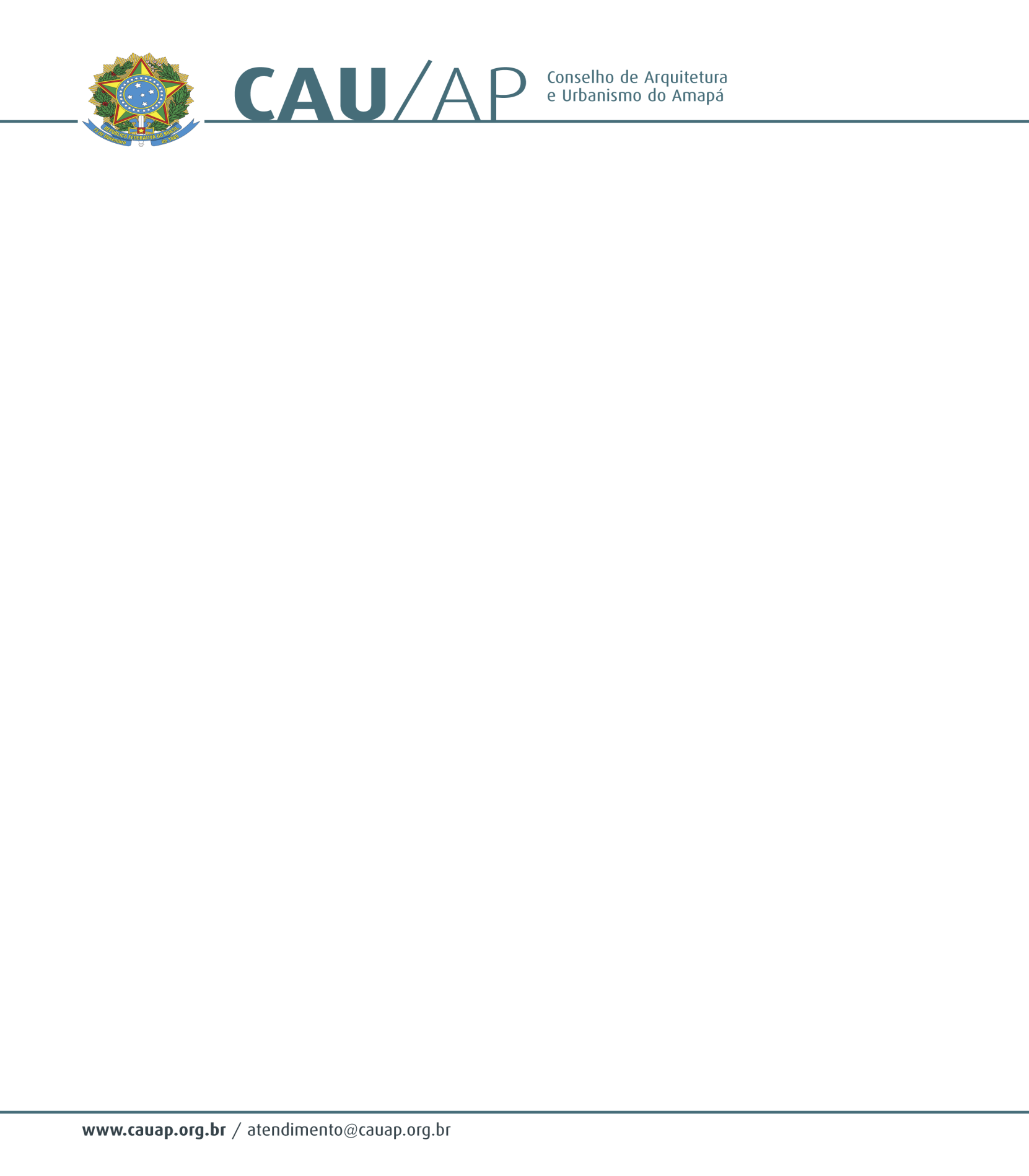 Ata da Décima Quarta Plenária do Conselho de Arquitetura e Urbanismo do Amapá – CAU/APÀs dezoito horas e cinco minutos do dia dezenove de fevereiro de dois mil e treze, na sala de reuniões do CAU/AP, sediado na Avenida Salgado Filho, 405, Centro, Macapá – Amapá, reuniram-se o Presidente do CAU/AP, o Senhor JOSÉ ALBERTO TOSTES, a Vice-Presidente do CAU/AP, Conselheira Titular IZONETH DE NAZARÉ OLIVEIRA NUNES AGUILLAR, o Conselheiro Titular EUMENIDES DE ALMEIDA MASCARENHAS, a Conselheira Titular DANIELLE COSTA GUIMARÃES, o Conselheiro Titular RUBENS CAMILO ALENCAR, o Conselheiro Federal OSCARITO ANTUNES DO NASCIMENTO. O Presidente do CAU/AP iniciou a reunião passando para a Secretária Geral do CAU/AP que fez a leitura da Convocatória. Em seguida, o Presidente colocou a ata da décima terceira plenária para apreciação e aprovação, mas pela necessidade de ajuste, a aprovação ficou para a próxima plenária. Em continuidade, o Presidente abriu espaço para os Conselheiros darem seus informes. Na ocasião a conselheira IZONETH AGUILLAR falou sobre a parceria entre o Sebrae – AP e o CAU/AP na forma de patrocínio de passagens aérea e hospedagem para os Conselheiros do CAU/AP realizarem Visita Técnica à Expo Revestir 2013 que acontecerá no período de 05 a 08 de março de 2013 em São Paulo/SP. A Conselheira lembrou aos demais Conselheiros que eles deverão responder até o dia vinte de fevereiro próximo, se irão ou não ao evento, pois a ela mesma enviará resposta sobre a ida ou não dos Conselheiros ao evento.  Em seguida, o Conselheiro Federal OSCARITO ANTUNES, informou a Plenária que a cada novo ano os Conselheiros federais são empossados na mesma comissão ou em outra, com o prazo máximo de um ano. Diante do exposto, o Conselheiro comunicou que durante o ano de dois mil e treze estará compondo a Comissão de Organização e Administração do CAU/BR. Tal comissão está responsável pela homologação dos regimentos dos CAU/UFs e lembrou que o prazo final será dia quinze de maio do ano em curso. O Conselheiro Federal falou ainda, sobre o Plano estratégico do CAU/BR que visa realizar uma revisão da lei doze mil, trezentos e setenta e oito de dois mil e dez, em especial ao que diz respeito ao aumento do número de Conselheiros, pois o cálculo para se chegar ao total de cinco conselheiros está equivocado. Diante disto, o Conselheiro Federal perguntou ao Presidente, qual seria o número ideal de conselheiros para o CAU/AP. O Presidente indicou um número de nove conselheiros para que não houvesse repetições nas comissões, ficando todas com folga em relação aos seus membros. O Conselheiro Federal OSCARITO ANTUNES, reforçou que a sua atuação dentro da Comissão de Organização e Administração estará pleiteando para conseguirem alterar esse quantitativo e aproveitou para informar que sobre a situação dos conselheiros suplentes que pediram desligamento, não existe solução apontada pelo CAU/BR. O Presidente aproveitou o ensejo para ressaltar a importância de participação dos conselheiros suplentes nas plenárias, pois existe a necessidade de que eles se interem dos assuntos discutidos em Plenária para que na ausência do titilar eles estejam interados do atual cenário em que se encontra o CAU/AP. Em continuidade aos informes, o Conselheiro OSCARITO ANTUNES falou da participação dos Conselheiros Federais em Reunião com Prefeitos, onde participaram de palestras sobre o papel e a importância do arquiteto dentro das prefeituras. Esta reunião tinha como objetivo, promover uma aproximação dos profissionais com as prefeituras. Na ocasião, o Presidente pediu ao Conselheiro Federal para apresentar, durante os informes nas próximas Plenárias, um breve relato de sua participação em reuniões e eventos promovidos pelo CAU/BR a fim de atender a solicitação feita pelos demais Conselheiros do CAU/AP. Na sequência, o Presidente iniciou seus informes apresentando relato sobre sua viagem para participar do quinto Fórum de Presidentes ocorrido nos dias cinco e seis de fevereiro na cidade São Paulo/SP, onde as temáticas giraram em torno da operacionalidade do SICCAU e fiscalização.  No decorrer do Fórum foram apresentados relatos das fiscalizações, as parcerias, convênios e toda a logística que envolve cada CAU/UF. Os CAUs Rio de Janeiro, São Paulo, Minas Gerais e Brasília encontram-se adiantados em relação às fiscalizações. O Presidente falou sobre o convênio entre o CAU/SP e a Prefeitura de Ribeirão Preto, através de um demonstrativo do IGEO, todas as informações, experiência e resultados dos três últimos meses do ano de dois mil e doze (outubro, novembro e dezembro). O demonstrativo mostrou que houve duzentos e cinquenta e oito notificações, bem como o percentual de trinta por cento de obras sem placas, expôs a necessidade de compatibilizar as RRTs e certidões em face de algumas diferenças existentes, representando vinte e oito por cento de diferenciação. O Presidente aproveitou o ensejo para informar que já foram liberadas para o CAU/AP, as senhas de acesso ao IGEO e que também será elaborado um manual de procedimentos. Sobre a fiscalização, o Presidente falou que houve uma orientação para que os veículos dos CAU/UFs não recebessem adesivos com a palavra fiscalização e aproveitou para informar que no final do mês de março será realizado o Seminário de Fiscalização no qual serão tratados os seguintes pontos: a forma que será realizada a fiscalização (unidade de procedimentos), como vai ocorrer, haverá treinamento do IGEO, como será a fiscalização de projetos, o acesso aos processos, os convênios, entre outros. O Presidente comunicou que foi nomeada uma Comissão de Presidentes compostas pelo CAU/São Paulo, CAU/Goiás, CAU/Rio Grande do Sul e CAU/Paraná, esta Comissão ficou encarregada da elaboração de um estudo que será apresentado na Reunião que acontecerá no mês de abril em Boa Vista/RR. Na ocasião, a Conselheira DANIELLE GUIMARÃES fez um questionamento sobre seguinte situação: se houvesse um processo de punição, este fato seria publicado no sistema para conhecimento dos CAU/UFs. O Presidente respondeu afirmativamente e explicou que tais informações podem repercutir nos casos similares ocorridos em outros CAU/UFs, ou seja, a publicidade dos procedimentos adotados ajudará os demais CAU/UFs na busca de solução. A Conselheira IZONETH AGUILLAR indagou a respeito de como ficaria o sistema do CAU/AP em relação às prefeituras que ainda não possuem um sistema compatível dentro do ponto de vista tecnológico. A Conselheira aproveitou a ocasião e sugeriu que durante a visita que será realizada aos Prefeitos, esse assunto faça parte da pauta da conversa. O Presidente informou à Conselheira que está sendo alimentado um sistema e que será disponibilizado através de convênios celebrados entre os CAU/UFs e as Prefeituras. É a partir da celebração destes convênios que o CAU/UF fornecerá o sistema compatível com as configurações necessárias à tramitação de informações entre as instituições. Em continuidade, a Conselheira DANIELLE GUIMARÃES perguntou sobre a elaboração do Código de Ética do CAU/AP. O Conselheiro OSCARITO ANTUNES, em resposta ao questionamento da Conselheira, informou que a Comissão de Ética está em fase de elaborando o Código de Ética do CAU e que a conclusão pode demorar. O Presidente indicou que o CAU/Ceará já possui algo materializado do Código de Ética do CAU e que a previsão de conclusão é para este ano ainda. A esse respeito, o Presidente sugeriu que a própria Coordenadora da Comissão de Ética do CAU/AP solicite este material diretamente ao CAU/Ceará. O Presidente comunicou ainda que durante o quinto Fórum, o Presidente do CAU/BR Haroldo Pinheiro  Villar de Queiroz fez a apresentação da empresa que fará o concurso nacional do CAU e que a previsão para sua realização será no mês de novembro de dois mil e treze. Na oportunidade, o Presidente comunicou aos Conselheiros os pagamentos do CAU/AP estão sendo realizados por meio do sistema do Banco do Brasil on-line. O Presidente retomou seus informes falando sobre a agenda de visita aos Prefeitos de Macapá e Santana e que serão redigidos ofícios para formalização do encontro. Para finalizar os informes, o Presidente apresentou, para o conhecimento da Plenária, o relatório do SICCAU compreendido do dia primeiro de janeiro até dezenove de fevereiro, onde consta que houve duzentos e vinte e cinco RRTs registradas, trinta e três certidões emitidas, duas empresas registradas e os valores financeiros arrecadados com anuidades de pessoa física e jurídica, RRTs entre outras. Na ocasião, o Conselheiro EUMENIDES MASCARENHAS abriu um parêntese para informar que se encontra disponível no SICCAU, algumas informações que foram repassadas pelo CREA-AP. O Conselheiro RUBENS CAMILO, aproveitou o ensejo para informar aos conselheiros que se encontra disponível nas páginas pessoais dos Arquitetos um link que possibilita o rastreamento do envio da carteira profissional. Em seguida, o Presidente passou à ORDEM DO DIA falando primeiramente sobre o Regimento do CAU/AP que está desde o ano de dois mil e doze com o endereço do CREA-AP e enfatizou a urgência em regulamentá-lo, pois o CAU/BR estipulou o dia quinze de maio como prazo final para homologação dos Regimentos de cada CAU/UF. Neste sentido, o Presidente comunicou que solicitou a Presidenta do CAU/Paraíba uma cópia de seu regimento que foi aprovado pelo CAU/BR e informou que de posse do mesmo, encaminhou ao Assessor Jurídico que fez pequenas alterações e adaptações no texto, pois se observou que o primeiro Regimento do CAU/AP encontrava-se um tanto defasado em relação ao Regimento do CAU/Paraíba que está bem completo. Diante do exposto, o Presidente afirmou que será enviada aos Conselheiros, cópia do Regimento alterado para que seja apreciado e ajustados no que acharem necessário, lembrando que o prazo para a devolução será dia vinte e cinco de fevereiro. Em seguida passou a ordem do dia referente à prestação de contas do ano de dois mil e doze, o Presidente anunciou que o preenchimento do Siscont Net foi finalizado no dia dezoito e que será impresso o relatório geral para a apreciação da Comissão de Administração e Finanças que emitirá parecer a respeito. Verificou-se a existência de um resíduo financeiro do orçamento dois mil e doze no valor de duzentos e cinquenta e oito mil reais que poderão ser empregados nas licitações que ainda estão pendentes de serem realizadas. O Presidente explicou que a não realização dos editais pendentes se deu por não haver um pregoeiro do CAU/AP para realizar o pregão que é a modalidade a ser praticada para esse tipo de compra. Na oportunidade, o Presidente informou que o Gerente Técnico será registrado como pregoeiro do CAU/AP e que durante os pregões, receberá auxílio do pregoeiro da Universidade Federal do Amapá - Unifap que se disponibilizou a orientá-lo na condução dos pregões. O Presidente enfatizou que a Unifap é a instituição que não apresentou nenhuma pendência com o TCU em relação aos pregões por ela realizados. Na ocasião o Conselheiro EUMENIDES MASCARENHAS, pontuou a necessidade da construção de um almoxarifado para guardar os materiais de expediente e outros equipamentos, falou ainda sobre a pintura do CAU/AP e adaptações na sala de reunião. O Presidente informou que será importante comunicar e solicitar autorização à imobiliária responsável pelo imóvel para a realização de tais reformas. A Conselheira DANIELLE GUIMARÃES abriu um parêntese e perguntou a respeito do número de vagas que serão ofertadas no concurso para o CAU/AP. o Presidente informou que possivelmente serão cinco vagas, uma para secretária, uma para técnico em informática, uma para assessor jurídico, uma para gerente técnico e uma para agente fiscal, sendo que estas informações não são definitivas. Em continuidade a ordem do dia, o Presidente falou que o Plano de Ação dois mil e treze foi aprovado e que uma cópia será enviada para cada Conselheiro. O Presidente lembrou aos Conselheiros da importância de agilizar os eventos previstos no Plano de Ação dois mil e treze e que será dada continuidade às palestras do CAU/AP que foram realizadas anteriormente com temas voltados para apresentações de informações atualizadas sobre o SICCAU, informações sobre o sistema de fiscalização e outras ferramentas importantes que norteiam o profissional Arquiteto Urbanista. O Presidente observou a importância de fazer a entrega das Resoluções do CAU/BR aos Profissionais que participarem da Palestra, pois ainda existem muitos profissionais que desconhecem tais Resoluções. Na oportunidade, a Conselheira IZONETH AGUILLAR ressaltou a necessidade de dar publicidade às atribuições e competências do Profissional e do CAU/AP, visando à conscientização da sociedade e a adaptação do profissional a esta nova realidade. A Conselheira enfatizou a relevância da atuação do Assessor de Comunicação que será o principal encarregado desta tarefa. Em relação ao edital de contratação do Arquiteto Fiscal, o Presidente informou que foi solicitado ao Assessor Jurídico que realizasse adaptações no edital do CAU/Piauí, aprovado pelo CAU/BR, para a realidade do Amapá. O edital tem previsão de publicação no dia vinte e cinco de fevereiro e o processo seletivo contempla uma carga horária de oito horas de trabalho por dia, pois se verificou que pela natureza da tarefa, às seis horas seriam pouco para a realização a contento. Neste sentido, o Presidente falou sobre a remuneração que está de acordo com o piso, mas o acréscimo do valor correspondente às duas horas a mais e também relatou que o processo seletivo será composto de três etapas: análise documental, demonstração de operacionalidade do AutoCAD e entrevista com perguntas relacionadas às Resoluções do CAU/BR. Na ocasião, a Conselheira DANIELLE GUIMARÃES questionou como seria a prestação de serviço do Fiscal em relação ao salário mínimo e as horas trabalhadas e complementou informando a existência de empresas que contratam arquitetos como projetistas para não pagar o salário devido. O Presidente respondeu que todas as empresas deveriam ter no seu quadro de funcionários um arquiteto, caso isso não ocorra, esta empresa futuramente poderá ser multada. O Presidente observou ainda ser necessário verificar a razão social da empresa para que a aplicação da multa seja coerente e que a maior atuação do Fiscal será sobre as empresas de modulados. Ainda sobre o Fiscal, o Presidente abriu a oportunidade para que dois Conselheiros participem do Processo Seletivo na comissão que fará a analise documental.  Na ocasião, foram indicados para compor a comissão de análise documental do Processo Seletivo para contratação do Agente Fiscal do CAU/AP, o Conselheiro RUBENS CAMILO e a Conselheira DANIELLE GUIMARÃES que contarão com o auxílio da Secretária Geral do CAU/AP ELIONE MIRANDA que ficará responsável em receber e conferir se todos os documentos serão entregues no ato da inscrição. Na oportunidade, o Conselheiro OSCARITO ANTUNES questionou se a fase documento teria um caráter eliminatório. O Presidente informou que será eliminatório se o candidato não apresentar todos os documentos exigidos. Em seguida, o Conselheiro EUMENIDES MASCARENHAS lembrou que o candidato deve ter disponibilidade para viajar e que a carta de intenções deveria ser redigida no momento da inscrição. Os demais Conselheiros se manifestaram a respeito e indicaram que os referidos pontos devem fazer parte do Edital. Na oportunidade, os Conselheiros aprovaram que o Fiscal deve cumprir oito horas diárias de trabalho e também que seja refeito o cronograma das datas das etapas do Processo Seletivo. Sobre o Edital para contratação do Assessor de Comunicação o Presidente relatou que será redigido nos mesmos moldes dos Editais que a Contadora e o Assessor Jurídico fizeram para a aquisição do veículo e o da empresa de passagens aéreas, obedecendo todos os requisitos norteadores ao bom desempenho deste profissional no atendimento das necessidades do CAU/AP. Em continuidade, no “o que ocorrer”, o Presidente informou aos Conselheiros que no período de vinte e dois a vinte e oito do mês de abril, Macapá sediará o SOS Cidades. A cidade de Macapá foi escolhida para sediar o evento por a indicação do Presidente Jaime Kuck do CAU/Amazonas, o qual sediou o último SOS Cidades que contou com um grande número de pessoas nos dias de sua realização. Sobre o SOS Cidades o Presidente comunicou aos conselheiros que o CAU/AP poderia firmar parceria visando realizar durante o evento, o Seminário de Políticas Urbanas. Na ocasião, o Conselheiro OSCARITO ANTUNES lembrou que o CAU/BR possui verbas destinadas para eventos, basta o envio de projeto. O Presidente informou aos Conselheiros que não será necessário o apoio do CAU/BR, pois o orçamento de dois mil e treze já prevê quatro eventos de realização do CAU/AP. Em seguida, a Conselheira DANIELLE GUIMARÃES sugeriu que se faça uma agenda de visitas que inclua as dos Prefeitos de Macapá e Santana, acrescida de visitas a instituições, todas com o devido documento de formalização. O Presidente lembrou que durante do ano de dois mil e doze foram realizadas algumas visitas a instituições como a Caixa Econômica Federal e solicitou que a própria Conselheira enumere as instituições que achar importante para o CAU/AP celebrar parcerias. A Conselheira DANIELLE GUIMARÃES reafirmou a importância das visitas, pois ainda existe um significativo desconhecimento sobre a lei e as resoluções do CAU por parte dos arquitetos urbanistas e também das instituições sobre CAU. O Presidente confirmou as falas da Conselheira e sugeriu que os Conselheiros participassem da entrevista dos candidatos a Agente Fiscal do CAU/AP a fim de colocarem todos os seus anseios a respeito do que se espera deste profissional. Para concluir o Presidente fez um apanhado das metas traçadas para conclusão no mês de dezembro de dois mil e doze: o fechamento do Siscont Net (fechou com um mês de atraso), Relatório de Gestão (ainda possui algumas pendências), convênio com o Banco do Brasil (aguardando o retorno do gerente), gerenciador financeiro em funcionamento (os pagamentos das contas estão sendo realizados via sistema), atualização para registro no cartório do Regimento do CAU/AP (encontra-se fase de finalização do texto e aprovação final da Plenária), os Editais que necessitam de pregoeiro para acontecerem (precisa do registro do pregoeiro do CAU/AP no SERPRO), o ajuste do aluguel do imóvel (foi negociado e ajustado) passar o programa do Gerenciador financeiro que está no computador da gerencia para dois notebooks (estão em processo de cotação para a compra). O Presidente falou sobre a compra dos notebooks e pontuou que por se trata de um computador portátil pode ser transportado facilmente até a agência bancária a fim de resolver os possíveis problemas. Nada mais havendo a trata, o Presidente encerrou a reunião às vinte e uma horas e trinta e cinco minutos. Eu, ELIONE SILVA DE MIRANDA, Secretária Geral do CAU/AP, lavrei a presente ata que segue assinada por mim, pelo Presidente do CAU/AP, JOSÉ ALBERTO TOSTES e pelos demais Conselheiros presentes a Plenária. JOSÉ ALBERTO TOSTESPresidente do CAU/APELIONE SILVA DE MIRANDASecretária Geral do CAU/AP